Họ và tên: ..................................................................... Mã đề: 001Tên câu cần có tên  Không viết 1. 2.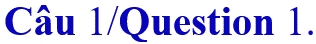 Gạch chân đáp án đúngCác đáp án ở dạng A. Nội dung (có dấu cách giữa nội dung và A.)Nếu đáp án đúng kết thúc là chữ cái in hoa thì không để dấu . ở cuối, VD: A. Điểm B (không viết A. Điểm B.)Không dùng bảng biểu, không tự động chỉ mục. Hình ảnh để chế độ In line with text.Nếu có hướng dẫn giải cho câu hỏi từ đặt dưới chỉ dẫn: [HDG] hoặc Hướng dẫn giải: hoặc Lời giải: Công thức toán học cần chuyển sang dạng công thức của word (Office Equation), nếu là Mathtype thì cần convert dạng Office Equation hoặc mã Latex.[DIV]Khoanh tròn vào chữ cái trước câu trả lời đúngCâu 1: Theo Hiệp định Giơ- ne- vơ, con sông được chọn là giới tuyến quân sự tạm thời giữa hai miền Nam và Bắc là :A. Sông Bến Hải 	B. Sông Gianh 	C. Sông Hương 	D. Sông Đồng NaiCâu 2: Đường Trường Sơn có ý nghĩa đối với cuộc kháng chiến chống Mĩ, cứu nước của dân tộc ta là:A. Kết nối giao thông giữa hai miền Nam, Bắc, phát triển kinh tế, du lịch, giao lưu văn hóa giữa hai miền.B. Là con đường để miền Bắc chi viện sức người, vũ khí, lương thực,…cho chiến trường miền Nam, góp phần to lớn vào sự nghiệp giải phóng miền Nam, thống nhất đất nước.C. Là con đường vận chuyển vũ khí, lương thực từ Nam ra Bắc.D. Là con đường góp phần to lớn vào sự nghiệp xây dựng đất nước.Câu 3: Người anh hùng đã lấy thân mình lấp lỗ châu mai trong chiến dịch Điện Biên Phủ là ai?A. Phan Đình Giót 	B. La Văn Cầu 	C. Tô Vĩnh Diện 	D. Kim DồngCâu 4: Bác Hồ đọc bản Tuyên ngôn Độc lập vào thời gian nào? Ở đâu?A. Năm 1911, tại bến Nhà Rồng.B. Ngày 2/9/1945, tại quảng trường Ba Đình (Hà Nội).C. Ngày 30/4/1975, trước cổng Dinh Độc lập.D. Ngày 19/5/1959, tại Huế.Câu 5: Hội nghị thành lập Đảng Cộng sản Việt Nam diễn ra ở đâu? Vào thời gian nào?A. Ngày 14/2/1930 tại Hà Nội. 	B. Ngày 2/2/1930 tại Pari (Pháp). C. Ngày 1/2/1930 tại Nhật Bản.  	D. Ngày 3/2/1930 tại Hồng Kông (Trung Quốc). Câu 6: Hiệp định Pa-ri được kí kết vào ngày, tháng năm nào?A. 07/5/1954 	B. 19/5/1959 	C. 30/4/1975 	D. 27/1/1973Câu 7: Đế quốc Mĩ phải kí hiệp định Pa-ri chấm dứt chiến tranh, lập lại hòa bình ở Việt Nam vì:A. Mĩ thất bại nặng nề về quân sự ở hai miền Nam- Bắc.B. Mĩ muốn rút quân về nước.C. Mĩ muốn hàn gắn vết thương chiến tranh cho nhân dân Việt Nam.D. Mĩ không muốn kéo dài chiến tranh tại Việt Nam.Câu 8: Ý nghĩa lịch sử của chiến thắng 30/4/1975:A. Là chiến thắng tiêu biểu cho tinh thần anh dũng quật cường của dân tộc ta trong cuộc kháng chiến trường kì chống thực dân Pháp xâm lược và can thiệp Mĩ.B. Là thất bại nặng nề trong lịch sử không quân Mĩ, buộc Mĩ phải kí hiệp định Pa-ri chấm dứt chiến tranh lập lại hòa bình ở Việt Nam.C. Là một trong những chiến thắng hiển hách nhất trong lịch sử dân tộc, đánh tan chính quyền Mỹ và quân đội Sài Gòn, giải phóng miền Nam, thống nhất hai miền Nam- BắcD. Mĩ buộc phải thừa nhận thất bại một bước, chấp nhận đàm phán Pa-ri về chấm dứt chiến tranh ở Việt Nam.Câu 9: “Tố cộng, diệt cộng” có nghĩa là:A. Tên một tổ chức của Mĩ.B. Chính sách mới của nước ta sau hiệp định Gơ-ne-vơ.C. Tên một hiệp định được kí kết giữa ta và Mĩ.D. Bôi nhọ, tiêu diệt những người cộng sản đấu tranh chống Mĩ – Diệm.Câu 10: Năm 1947 thực dân Pháp mở cuộc tấn công lên căn cứ Việt Bắc nhằm mục đích gì?A. Tiêu diệt cơ quan đầu não kháng chiến và bộ đội chủ lực của ta, mau chóng kết thúc chiến tranh.B. Khai thác khoáng sản.C. Mau chóng kết thúc chiến tranh.D. Phát triển nông - lâm nghiệp.[DIV]Khoanh tròn vào chữ cái trước câu trả lời đúngCâu 11: Rừng A-ma-dôn thuộc châu lục nào:A. Châu Âu 	B. Châu Á 	C. Châu Phi 	D. Châu Mĩ (Nam Mĩ)Câu 12: Diện tích lãnh thổ của nước ta phần đất liền vào khoảng 330 000 km2, gồm:A. Với ​ diện tích đồng bằng, ​ diện tích đồi núi.B. Với 50% diện tích đồng bằng, 50% diện tích đồi núi.C. Với ​ diện tích đồng bằng, ​ diện tích đồi núi.D. Với ​ diện tích đồng bằng, ​ diện tích đồi núi.Câu 13: Phần đất liền của nước ta giáp với những nước nào?A. Thái Lan, Trung Quốc, Cam-pu-chia. 	B. Lào, Thái Lan, Cam-pu-chia.C. Thái Lan, Trung Quốc, Lào. 	D. Lào, Trung Quốc, Cam-pu-chia.Câu 14: Trên thế giới có bao nhiêu châu lục và đại dương?A. 5 châu lục, 5 đại dương.  	B. 2 châu lục, 3 đại dương C. 4 châu lục, 6 đại dương. 	D. 6 châu lục, 4 đại dương. Câu 15: Đại dương có diện tích nhỏ nhất là:A. Đại Tây Dương 	B. Bắc Băng Dương 	C. Thái Bình Dương 	D. Ấn Độ DươngCâu 16: Trong các ý sau, ý nào nói không đúng đặc điểm của châu Nam Cực?A. Châu Nam Cực là châu nằm ở vùng địa cựcB. Quanh năm nhiệt độ dưới 00 C là đặc điểm của châu Nam CựcC. Châu Nam Cực có dân cư đông đúcD. Động vật tiêu biểu ở châu Nam Cực là chim cánh cụtCâu 17: Vì sao châu Phi có khí hậu nóng và khô bậc nhất thế giới?A. Vì châu Phi nằm trong đới khí hậu ôn hòa.B. Vì châu Phi nằm trong vành đai nhiệt đới, diện tích rộng lớn, không có biển ăn sâu vào đất liền.C. Vì châu Phi có diện tích rộng lớn.D. Vì châu Phi nằm gần biển.Câu 18: Đặc điểm khí hậu của nước ta là:A. Có 4 mùa rõ rệt, mùa đông có mưa phùn, mùa hạ hay có bão.B. Có 2 mùa rõ rệt, nóng quanh năm, mưa nhiều, mùa hạ hay có bão.C. Nhiệt độ cao, nóng quanh năm, hay có bão.D. Nhiệt độ cao, gió và mưa thay đổi theo mùa, mùa hạ hay có bão.Câu 19: Đa số dân cư châu Âu là người :A. Da trắng 	B. Da đen 	C. Da vàng 	D. Da nâuCâu 20: Châu lục có diện tích lớn nhất trên thế giới là:A. Châu Âu 	B. Châu Mĩ 	C. Châu Phi 	D. Châu ÁSỞ GIÁO DỤC & ĐÀO TẠOOLM.VNĐỀ THI HK II - LỊCH SỬ VÀ ĐỊA LÝ 5MÔN: Tổng hợp mônThời gian làm bài: 40 phút; không kể thời gian phát đề